LiisiLiisi.333737@2freemail.com                              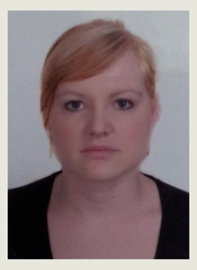 academic qualificationsLiisiLiisi.333737@2freemail.com                              academic qualificationsWAnglia Ruskin University (UK)BA Human Psychology and HRM,  2015 – to dateUniversity of Derby (UK)Awarded Certificate of Higher Education in Psychology, 2012The International TEFL CorporationAwarded TITC English for Young Learners Certification, 2009International TEFL Teacher TrainingAwarded ITTT TEFL Certification, 2008Pennfoster Career School (US)Awarded Career Diploma in Teacher Aide, 2007Saaremaa Co-ed Gymnasium, EstoniaSubjects: English, History, Social –Science, Maths, 1992-2003WORK EXPERIENCE2016 – to dateBIBA (Beijing International Bilingual Academy) Early years English educator (age 4)Responsibilities:observing, assessing and recording each child's progressattending in-service traininglesson planning and delivering – covering a range of subjects and required skill developmentcooperating and communicating lessons with Chinese teaching staffcommunicating with parents, participating in parent teacher conferencesdeveloping and producing visual aids and teaching resources2015Shanghai United International SchoolSubstitute teacher2008 -2013Xiehe Education Group, Shanghai, China (American curriculum)English homeroom teacher (ages 2-4)Responsibilities:lesson planning – covering a range of subjects and required skill developmentdelivering lessons to class, creating nurturing and safe environmentcooperating and communicating lessons with Chinese teaching staffdeveloping social, emotional, physical skills in childrencommunicating with parents, participating in parent teacher conferences2008 May - JuneJinhui Bilingual KindergartenEnglish homeroom teacher (starting new bilingual toddler class)Responsibilities: providing pastoral care and support to children and providing them with a secure environment to learndeveloping and producing visual aids and teaching resourcessupporting the development of children's basic skills, including physical coordination, speech and communication2007 – 2008Shanghai United International SchoolSubstitute teacher, ESL2006 Feb. - JuneIda - Niidu kindergarten, Estoniaworking with kids in the age group of 3 to 6 yearsPROFESSIONAL DEVELOPMENT2008/ 2011SSRW – Sing, Spell, Read and WriteWORKSHOPS2015 Lamaze International Workshop (Breastfeeding Professional Support)KEY SKILLSFlexible and adjustable to meet the requirements of the children and programSkilled in working with persons and children from diverse cultural backgroundsGood attention to detailExcellent Supervisory skillsCapacity to learn quicklyAbility to work independently, as well as being able to work in a teamCOMPUTER SKILLSConfident in using computers and projector, familiar with the following softwares: MS Word, PowerPoint, MS Excel. Can use Internet effectively and have good knowledge of search enginesLANGUAGESEstonian –fluent in speaking and writingEnglish – fluent in speaking and writingChinese - beginnerHindi – beginner